«Пальчиковая гимнастика на музыкальных занятиях с детьми с ООП»Чумерина В.Б.музыкальный руководитель ГККП «Ясли – сад №51»г.КостанайПальчиковая гимнастика.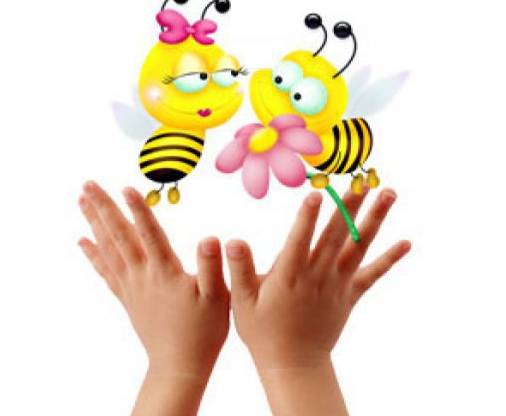 Известный педагог В.А. Сухомлинский сказал: «Ум ребенка находится на кончиках его пальцев!»Пальчиковая гимнастика – здоровьесберегающая технология сохранения и стимулирования здоровья детей дошкольного возраста с ООП. Представляет собой набор упражнений, направленных на развитие мелкой моторики руки, т.е. совместных действий систем организма человека (мышечной, зрительной, нервной, костной), формирующих способность выполнять точные, мелкие движения пальцами и кистями.Для чего нужна пальчиковая гимнастика?Способствует овладению навыками мелкой моторики.Стимулирует развитие речи, способствует улучшению артикуляционных движений.Развивает у ребёнка психические процессы: мышление, внимание, память, воображение; слуховое и зрительное восприятие.Развивает умение подражать взрослому, учит вслушиваться и понимать смысл речи.Дети учатся концентрировать своё внимание и правильно его распределять.Снимает тревожность, воспитывает усидчивость.Формируется игровая и учебно – практическая деятельность.Повышает работоспособность коры головного мозга.Кисти рук и пальцы приобретают силу, хорошую подвижность и гибкость, исчезает скованность движений.Рекомендации по выполнению пальчиковой гимнастики:Во время пальчиковых игр следует садиться друг против друга, так, чтобы лица взрослого и ребёнка были на одной высоте и оба хорошо видели друг друга.Перед началом упражнений следует разогреть ладони лёгкими поглаживаниями до приятного ощущения тепла.Все упражнения выполнять в медленном темпе, сначала правой рукой, затем левой рукой, а потом двумя руками вместе.Выполняя упражнения вместе с детьми, обязательно нужно демонстрировать собственную увлеченность игрой.Пальчиковую гимнастику нужно выполнять регулярно, по несколько минут в день      и тогда она будет эффективной.Способы проведения пальчиковой гимнастики:Взрослый сам выполняет движения – ребёнок смотрит.Взрослый выполняет движения руками ребёнка.Ребёнок выполняет движения своими руками.Виды пальчиковых игр:Пальчиковые игры с предметами.Активные игры со стихотворным сопровождением.Игры манипуляции.Пальчиковые кинезиологические игры.Пальчиковые игры с элементами самомассажа.Пальчиковые игры с музыкальным сопровождением.Пальчиковые игры в парах.          Пальчиковые игры и упражнения – уникальное средство для развития мелкой моторики и речи в их единстве и взаимосвязи. Игры с пальчиками – это не только стимул для развития речи и мелкой моторики, но и один из вариантов радостного общения, непринужденной атмосферы единения.          Пальчиковая гимнастика  - это отражение в игре реального мира ребенка - предметов, людей, животных, явлений природы.          Упражнения для пальчиковой гимнастики проводят с учетом возраста и возможностей ребенка. Упражнение начинается с объяснения его выполнения, показываются позы пальцев и кисти, четко проговариваются слова.         При выполнении упражнения нужно обращать внимание на качество составления фигуры, согласованность движений отдельных пальцев и всей кисти. Эти правила соблюдаются при проведении пальчиковой гимнастики с детьми любого возраста и ООП.К своим занятиям я стараюсь подбирать гимнастику в соответствии той сквозной теме, которую мы с детьми изучаем.Пальчиковая  гимнастика  для  детей  с  ООП.Упражнение №1Детский садДетский сад, детский сад,Он всегда ребятам рад.    (хлопки на каждое слово)Буду в садике играть     (показ жеста «ку-ку» - спрятаться)И конструктор собирать, (пальцы кистей соприкасаются)И игрушки за собой убирать.     (руки движутся вправо-влево)Буду бойко танцевать  (приседание)И лепить, и рисовать,   (имитировать лепку, рисование)Буду песни каждый день напевать.        (руки сложить "трубочкой" перед собой)Упражнение №2Есть игрушки у меняЕсть игрушки у меня: (хлопают в ладоши)Паровоз и два коня,Серебристый самолёт,Три ракеты, вездеход,Самосвал, подъёмный кран– Настоящий великан.(загибают пальчики на обеих руках)Сколько вместе? Как узнать?(хлопают в ладоши) Помогите сосчитать!(ударяют кулачками друг о друга попеременно)Упражнение №3ЮлаЯ юлу кручу, верчу,И тебя я научу.(раскручивать, зажатый между ладонями карандаш, на вершине которого прикреплена картинка юлы)Упражнение №4СемьяЗнаю я, что у меняДома дружная семья(рука руку пожимает со сменой положения)Этот пальчик - дедушка,Этот пальчик - бабушка,Этот пальчик - папочка,Этот пальчик - мамочка,Этот пальчик - я.( по очереди загибать пальцы, начиная с большого пальца)Вот и вся моя семья!(разгибать и сгибать пальцы)Упражнение №5ОсеньПять весёлых капелек по земле стучат,Пять весёлых капелек земле говорят:Том – том – том – том!Тим – тим – тим – тим!Так – так – так – так!Тик – тик – тик – тик!Тип – тип – тип – тип!(Постукивать по коленям: пальцами обеих рук; большими пальцами, указательными,средними, безымянными, мизинцами. Повторять движения на полу, в воздухе.Можно использовать элементы массажа, т.е. сидя по кругу, постукивать пальцами обеих рук по спине впереди сидящего)Упражнение №6 Варим,  варим мы компот (фрукты)Будем мы варить компотФруктов нужно много. Вот.(левую ладошку держать «ковшиком», а указательным пальцем правой руки мешать)Будем яблоки крошить,(крошим)Груши будем мы рубить,(рубим ребром ладони)Отожмем лимонный сок,(отжимаем)Слив положим, сахарок.(кладём)Варим, варим мы компот(правую ладошку держать «ковшиком», а указательным пальцем левой руки мешать)Угостим честной народ.(протягиваем руки вперёд, ладошками вверх)Упражнение №7У нас на огороде (овощи)Вырос у нас чесночок,Перец, томат, кабачок,Тыква, капуста, картошка,Лук и немножко горошка.(самомассаж фаланг пальцев, начиная с указательного до мизинца на правой руке, затем с мизинца к указательному на левой руке)Овощи мы собирали,(сгибать и разгибать пальцы)Ими друзей угощали,(протягиваем руки вперёд, ладошками вверх)Квасили, ели, солили,(месим, едим, солим)С дачи домой увозили.(вертелки)Прощай же на год,(большой палец левой руки)Наш друг – огород!(большой палец правой руки)Упражнение №8Части тела (музыкальное Е.Железнова)Носик, где ты, носик пропал?(пожимать плечами, разведя руки в стороны)Носик куда-то сам убежал!Носик, где ты, носик пропал?(закрыть носик ладошками)Ротик, где ты, ротик пропал?(пожимать плечами, разведя руки в стороны)Ротик куда-то сам убежал!Ротик, где ты, ротик пропал?(закрыть ротик ладошками)Лобик, где ты, лобик пропал?(пожимать плечами, разведя руки в стороны)Лобик куда-то сам убежал!Лобик, где ты, лобик пропал?(закрыть лобик ладошками)Упражнение №9Предметы гигиеныВот и мыло, и вода!  (ритмично потираем ладошки имитируя «мытье рук»)Будем чистыми всегда!Брызги-вправо, брызги –влево! (пальцы сжать в кулачок, затем с силой выпрямить пальчики, как бы стряхивая воду)Мокрым стало наше тело!Полотенчиком пушистым (энергичные движения имитируют поочередное вытирание каждой руки полотенцем)Вытрем ручки очень быстро.Упражнение №10ПосудаРаз, два, три, четыре (ударяем кулачками друг о друга)Мы посуду перемыли(хлопаем в ладоши)Чайник, чашку, ковшик, ложку (загибаем пальчики, начиная с большого)И большую поварешку Мы посуду перемыли (одна ладонь скользит по другой)Только чашку мы разбили (загибаем пальчики, начиная  с большого)Ковшик тоже развалилсяНос у чайника отбилсяЛожку мы чуть-чуть сломалиТак мы маме помогали (хлопаем в ладоши)Упражнение №11Испечём пирожок  (музыкальное неиз.автор)Чтоб испечь нам пирожок («пекут»)Нужно взять муки мешок(разводят руки в стороны)Сахар, соль и молоко (считают по пальцам)Ох, работать нелегко(берутся за голову руками)Месим, месим,(«месят»)Отдохнём(вытирают лоб одной рукой)И опять месить начнём.Чтобы тесто поднялось(поднимают руки вверх)Целый час нам ждать пришлось. (подпирают ладонью щеку)Для начинки в пирожок («пекут»)Мы положим творожок, (вытягивают руки вперёд)А в другой капусту … («пекут») Получилось вкусно!(показывают «КЛАСС»)Упражнение №12ОдеждаЯ надену сапоги, курточку и шапку.(показываем на ноги, туловище, голову)И на руку каждуюНатяну перчатку.(одна рука выпрямленными пальцами вверх, другая — проводит по мизинцу и ребру ладони, показывая направление надевания перчаток, затем смена рук)Упражнение №13Стираем вещиРаз, два, три, четыре, пять –(последовательно соединять одноименные пальцы обеих рук, начиная с больших.)Будем вещи мы стирать:(пальцы обеих рук сжаты в кулак, движения кулаков к себе и от себя)Платье, брюки и носочки,(последовательно соединять пальцы правой руки с большим.)Юбку, кофточку, платочки,(последовательно соединять пальцы левой руки с большим)Шарф и шапку не забудем,(последовательно соединять пальцы правой руки с большим)Их стирать мы тоже будем.(пальцы обеих рук сжаты в кулак, движения кулаков к себе и от себя)Упражнение №14Домашние животныеРаз, два, три, четыре, пять,Как животных нам назвать? (поочередно загибаем пальчики на левой руке)Самых близких, самых верных —Каждый знает их, наверно (хлопаем в ладоши)Лошадь, корова, собака и кошка (указательным пальцем левой руки загибаем пальцы на правой руке).Как назовем их?Подумай немножко.(разводим руки в стороны, как бы спрашивая у окружающих)В доме с хозяином дружно живут,(изображаем руками крышу дома над головой)Значит, домашними все их зовут.Упражнение №15Домашние птицыДети, на птичью ферму шагаем,Домашних птиц изучаем.(«Шагаем» средним и указательным пальцами правой руки по левой руке)У индюшки индюшонок.(Парное касание больших пальцев)У курицы … цыплёнок.(Парное касание мизинцев)У гусыни … гусёнок.(Парное касание указательных пальцев)У утки … утёнок. (Парное касание безымянных пальцев)У страуса … страусёнок. (Парное касание средних пальцев)Зерна рассыпаем, птиц угощаем.(Сжимаем пальцы обеих рук в кулачки и разжимаем)Индюшку с индюшатами.(Парное касание больших пальцев)Курицу … с цыплятами. (Парное касание мизинцев)Гусыню … с гусятами. (Парное касание указательных пальцев)Утку … с утятами. (Парное касание безымянных пальцев)Страуса … со страусятами. (Парное касание средних пальцев)Птицы по двору гуляли,Птицы зёрнышки клевали.(Стучим указательным пальцем правой руки по ладошке левой руки)Упражнение №16Сидит белка на тележке (с элементами самомассажа)Сидит белка на тележке Раздает она орешки:(раздать орешки, дети начинают катать орешки ладошками) Лисичке – сестричке,Волчку – серому бочку,Мишке косолапому,Заиньке усатому,Мышке – норушке,Лягушке – квакушке.Всех угостила,Никого не забыла.Упражнение №17 Маленький ЕгоркаМаленький Егорка, топает по горке(Средний и указательный пальчики шагают по столу)Взял саночки(кулачок правой руки кладем на плечо)Вжи-и-ик! Поехал к мамочке!(скатывается кулачок по руке)ПовторяемУпражнение №18СнеговикМы слепили снежный ком(лепим интенсивно двумя руками комок)Шляпу сделали на нем(соединяем кисти рук в кольцо и кладем на голову)Нос приделали и в миг(приставляем кулачки к носу)Получился снеговик!(обрисовываем 2 руками фигуру снеговика)Упражнение №19К нам спешит зимаПришла зима, (трем ладошки друг о друга)Принесла мороз. (пальцами массажируем плечи, предплечья)Пришла зима,(трем ладошки друг о друга)Замерзает нос. (ладошкой массажируем кончик носа)Снег, (плавные движения ладонями)Сугробы,(кулаки стучат по коленям попеременно)Гололед. (ладони шоркают по коленям разнонаправлено)Все на улицу — вперед! (обе руки протянуть вперед)Упражнение №19Мы во двор пошли гулятьРаз, два, три, четыре, пять(загибаем пальчики по одному)Мы во двор пошли гулять.(шагаем средним и указательным пальцами по столу)Бабу снежную лепили(лепим интенсивно двумя руками комок)Птичек крошками кормили(трем большим пальцем по указательному)С горки мы потом катались(проводим указательным пальцем  правой руки по ладони левой руки)А еще в снегу валялись(кладем ладони на стол то одной, то другой стороной)И снежками мы кидались(имитируем броски снежков)Все в снегу домой пришли(отряхиваем себя ладошками)Съели суп, и спать легли!(движения воображаемой ложкой, ладошки под щечку)Упражнение №20Кто приехал?(пальцы обеих рук складываются кончиками вместе)Кто приехал? (большими пальцами)Мы, мы, мы (4-мя пальцами, кроме больших)Мама, мама, это ты?(большими пальцами)Да, да, да (указательными пальцами)Папа, папа, это ты? (большими пальцами)Да, да, да (средними пальцами)Братец, братец, это ты? (большими пальцами)Да, да, да (безымянными пальцами)Ах, сестричка, это ты? (большими пальцами)Да, да, да (мизинцами)Вместе мы одна большая, дружная семья(большими пальцами)Да, да, да. (всеми пальцами)Упражнение №21ЁлкаЗеленая елочка,(ладони расположены под углом друг к другу) Колючие иголочки(руки перед собой, пошевелить пальчиками)Ветки распушила,(руки опустить и потрясти ими)Снежком припорошила.(погладить себя обеими руками)Упражнение №22Новогодние игрушкиПраздник приближается,Елка наряжается.(поднимают руки вверх «к макушке елки» и, опуская вниз, разводят в стороны)Мы развешали игрушки:Бусы, шарики, хлопушки.(поочередно соединяют большой палец с остальными)А здесь фонарики висят,Блеском радуют ребят.(крутят ладошками в воздухе - «фонарики»)Упражнение №23АвтобусЕдет-едет наш автобус,Крутит, крутит колесом.(вращаем сжатые кулачки)Едет-едет наш автобус,Крутит, крутит руль, руль(изображаем как крутим руль)Едет-едет наш автобус,Дворниками бжик-бжик бжик-бжик(параллельно двумя руками влево-вправо)Едет едет наш автобус,Крутит, крутит колесом.Двери открываются — двери закрываются.(ладошки сводим и разводим)Едет-едет наш автобус,Крутит, крутит колесом.Едет-едет наш автобусВсем сигналит биииииип(нажимаем себе на нос)Упражнение №24Лодочка (в парах)Две ладошки прижмуИ по морю поплыву.(ладони соединить лодочкой и покачивать руками)Две ладошки — друзья,Это лодочка моя.Паруса подниму,Синим морем поплыву.(поднять выпрямленные руки вверх, ладони не рассоединять)А по бурным волнамПлывут рыбки тут и там.(имитация движений волн и рыбок)Упражнение №25КормушкаСколько птиц к кормушке нашей(ритмично сжимают и разжимают кулачки)Прилетело, мы расскажем.(машут перекрестно сложенными ладонями)Две синицы, воробей,Шесть весёлых голубей,Дятел в пестрых перышках(на каждое название птицы, дети загибают по одному пальчику, сначала на одной, затем на другой руке)Всем хватило зернышек.(трут большие пальчики об указательные, как бы насыпают корм в кормушку)Упражнение №26Снег – снежок (сл. и муз Л. Некрасовой)1.Снег. Снег. Снег – снежок,Белые дорожки.Мы наденем валенки,Чтоб не замёрзли ножки.Показывают как падает снежок, постепенно опуская поднятые вверх руки.ПроигрышПоочерёдное выставление ног на пятку, «топотушки» на месте «греем ножки»2. Снег. Снег. Снег – снежокСнег летит из тучки.Мы наденем варежки,Чтоб не замёрзли ручки.Показывают как падает снежок, постепенно опуская поднятые вверх руки.ПроигрышПоказывают «варежки» поворачивая ладошки вверх-вниз (руки вытянуты вперёд)3. Снег. Снег. Снег – снежокБелые метели.Чтобы не замёрзнуть нам,Шубки мы надели.Показывают «метель», раскачивая руки вправо-влево.Проигрыш«Хвастаются шубками», выполняя «пружинку» с поворотом вправо-влево; руки на поясе.4. Снег. Снег. Снег – снежокРаскраснелись лица!Мы попрыгаем (побегаем) немножко,Будем веселиться!!!Растирают щёчки.ПроигрышПрыгают (бегут), хлопая в ладоши.Упражнение №27ПрофессииМного есть профессий знатных,(Соединять пальцы правой руки с пальцами левой руки)И полезных, и приятных.(Соединять пальцы правой руки с пальцами левой руки)Раз, два, три, четыре!Вот военные идут –они границу берегут.(Дети сжимают и разжимают пальчики)А швея иглу берётИ одежду людям шьёт.(Имитируют движения руки с иглой при шитье)Дворник улицу метёт,Звонко песенку поёт.(Подражают движения дворника)Птичница во двор пришла,Курам зёрна принесла.(Выполняют упражнение «Кормление птиц»)Упражнение №28Стул (кинезиологическое)Ножки, спинка и сиденье –Вот вам стул на удивленье.Левая ладонь вертикально вверх. К ее нижней части приставляется кулачок (большим пальцем к себе). Если ребенок легко выполняет это упражнение, можно менять положение рук попеременно на счет «раз».Упражнение №29Стол (кинезиологическое)У стола четыре ножки,Сверху крышка как ладошка.Сверху на кулачок опускается ладошка. Если ребенок легко выполняет это упражнение, можно менять положение рук: правая рука в кулачке, левая ладонь сверху кулачка. Можно делать попеременно на счет раз.Упражнение №30Части тела и лица (музыкальное р.н.м. «Ах, вы сени») Ротик, носик, голова, Уши, щёки, лоб, глаза, (просто показываем на себе или на малыше; своими руками или ручками малыша)Плечи, плечи, шея, грудь(хлопаем по плечам, шею гладим и простукиваем по груди пальчиками)Не забыть чего-нибудь(разводим руки в стороны) Руки-руки — хлоп-хлоп,(хлопнуть в ладоши ручками малыша, а можно и своими) Ноги-ноги — топ-топ,(так же ножками в лежачем или сидячем положении)Раз сюда и раз туда,(повороты головы вправо-влево; можно поворачивать своей головой, чтобы малыш видел)Это — нет, а это — да.(жесты головой «нет» и «да»)Упражнение №31Кукле кашу я сварюКукле кушу я сварю(дети производят «мешательные» круговые движения в «кастрюле»)В миску молока налью,(дети имитируют наливание со звуковыми эффектами- буль-буль.)Положу туда крупу («сыпят» - с-с-с.)И поставлю на плиту.(дети имитируют, что берут кастрюлю и «ставят» её на воображаемую «газовую плиту»Будет каша хороша (дети довольны, улыбаются, поглаживают животики)Кушай, кукла, не спеша.(дети «кормят», сжимая в руках ложечку, воображаемую куклу)Упражнение №32ПосудаПомогали дети маме, (сжимают и разжимают кулачки)Вымыли посуду сами: (трут одну ладошку другой)Чайник, чашку, (загибают пальцы по одному)Ложки, вазу,Маленький зеленый тазик.Мыли, мыли, мыли, мыли – (трут ладошки друг о друга)Вазу вдребезги разбили, («рисуют» силуэт вазы, затем встряхивают кистями рук)Потеряли где-то ложку. (разводят руки в стороны)Маме помогли немножко! (хлопают в ладоши)Упражнение №33Заячья семья (с предметами)Жил-был заинька косой,Жил он с заячьей семьей,А семья была большая-Папа Зай и мама Зая,Десять маленьких зайчат,Целый день они пищат.Рано утром заяц встанет,Шубку теплую натянетИ скорее в огород,Много заячьих забот-У капустки съесть листочек,У морковки съесть кусочек.(раскатывать в ладошках морковку)Упражнение №34Мамины помощникиДружно маме помогаем,Пыль повсюду вытираем.Мы белье теперь стираем,Полощем, отжимаем.Подметаем все кругомМаму вечером встречаем,Двери настежь открываем,Маму крепко обнимаем.(выполнять движения в соответствии с текстом)Упражнение №35Птицы веснойТили-тели, тили-тели –(стучать кулачками)С юга птицы прилетели!(махать руками)К нам весной грачи вернулись,Жаворонки и скворцы.Следом ласточки примчались,Прилетели журавли.(дети загибают пальцы на руке, перечисляя названия перелетных птиц)Упражнение №36ВеснаСтучат всё громче дятлы,Синички стали петь.(Ладони сомкнуты "ковшом", поднимаем руки вверх, раскрываем ладони, боковые части остаются прижатыми, пальцы растопырен)Встаёт пораньше солнце,Чтоб землю нашу греть.(Выполняем руками волнообразные движения)Бегут ручьи под горку,Растаял весь снежок,А из под старой травки(Ладони раскрываются, боковые стороны рук соединяются, пальцы раскрыты, полусогнуты (чашечка цветка)Уже глядит цветок.(Руки стоят на столе, опираясь на локти. Пальцы сжаты в кулак)Раскрылся колокольчик(Пальцы постепенно разжимаются, свободно расслаблены (чашечка колокольчика).Динь-динь, звенит тихонько,(Качаем кистями рук в разные стороны, проговаривая "динь-динь")Динь-динь, пришла весна.Упражнение №37ИнструментыМы пилили, (Делают пилящие движения) Мы рубили, (Делают рубящие движения) Громко молотком стучали,(Стучат кулачками)Свежей краской покрывали. (Выполняют движения руками вверх и вниз) Мама очень нас хвалила (Хлопают в ладоши) И печеньем угостила. (Поглаживают живот ладошкой) Упражнение №38ТранспортБудем пальчики сгибать –Будем транспорт называть:(сжимают, разжимают пальцы)Автомобиль и вертолёт,Корабль, поезд, самолёт.(загибают пальцы по очереди)Все пальцы мы в кулак зажали,Все виды транспорта назвали.Упражнение №39Паровоз (в парах)Ехал, ехал паровоз(руки собрать в кулачки, вращать ими)Прицепил вагон, повез.(сцепить указательные пальцы с соседом)Ехал, ехал паровоз(руки собрать в кулачки, вращать ими)Прицепил вагон, повез.(сцепить указательные пальцы с соседом)Ту – туууууу!Упражнение №40ОвощиУ девчушки Зиночкики овощи в корзиночке(Дети делают ладошки «корзинкой».)Вот пузатый кабачокПоложила на бочок,Перец и морковкуУложила ловко,Помидор и огурец.(Сгибают пальчики, начиная с большого.)Наша Зина – молодец!(Показывают большой палец.)Упражнение №41ФруктыКак у нашей Зины фрукты в корзине:(Дети делают ладошки «корзинкой»)Яблоки и груши,Чтоб ребята кушали,Персики и сливы -До чего красивы!Посмотрите на ранет!(Сгибают пальчики, начиная с мизинца.)Вкуснее наших фруктов нет!(Гладят живот.)Упражнение №42Фруктовая ладошка (с предметами)Этот пальчик – апельсин,Он, конечно, не один.Этот пальчик – слива,Вкусная, красивая.Этот пальчик – абрикос,Высоко на ветке рос.Этот пальчик – груша,Просит: «Ну-ка, скушай!»Этот пальчик – ананас,(Поочередно разгибают пальчики из кулачка, начиная с большого.)Фрукт для вас и для нас.(Показывают ладошками вокруг и на себя.)Упражнение №43МебельНа кроватке мы поспали, (Руки под щёку.)Вещи в шкаф уже убрали.(Свободно двигаем руками – «убираем вещи».)Мы на стуле посидели (Ладонью одной руки накрываем кулак другой.)И за столиком поели. (Вращательные движения рукой с воображаемой ложкой.)Упражнение №44ОдеждаЖили-были в домике (показать, как сжимать, разжимать кулачки)Маленькие гномики: Токи, Пики, Лики, Чики, Мики (показывая загибание пальцев, считая с большого)1;2;3;4;5 (разогнуть пальчики, считая с мизинчика)Стали гномики стирать(показать трение между собой кулачков)Токи – рубашки, (перечисляются гномики с поочередным загибанием пальчиков, начиная с большого)Пики — платочки, Лики — штанишки, Чики — носочки,Мики умница был, он всем воду носил.Упражнение №45Деревья (с предметами)Тили – тали, тили – тали,Карандашик мы катали,Карандашик мы катали[И деревья]   называли:Дуб, берёза, тополь, рябина,Ива, клён, липа,  осина.(перекатывать ладошками карандаш вперёд – назад)Упражнение №46Мои игрушки (музыкальное Е.Железнова)Вот это - мой зонтик,Я в дождь хожу с нимПоднимаем правую руку над головой, сгибаем её (зонтик)Пусть дождь барабанит -Останусь сухим.«Барабаним» пальцами левой руки по правой (зонтику)А вот моя книжка,Могу почитать,Раскрываем ладони "книжечкой" (сомкнуты мизинцы)Могу вам картиночкиВ ней показать.Руки вытягиваем, ладони открыты (сомкнуты большие пальцы)Вот это - мой мяч,Очень ловкий, смешнойСжимаем кулачок, вращаем кистью рукиЕго я бросаюНад головой.«Мячик прыгает» над головой, ударяясь о ладонь другой рукиА вот мой котёнок,Я глажу его,Мяукает онДля меня одного!Левую руку сгибаем в локте, кулак сжимаем, прижимаем руку к туловищу. Правая рука гладит левую – котёнка. Побуждаем детей мяукать.Упражнение №47Лето наступаетВот и лето наступаетВсех на отдых приглашает(Соединять одноименные пальцы рук)Будем плавать, загорать(Круговые движения кистями, «солнце»)И на даче отдыхать(«Домик»)